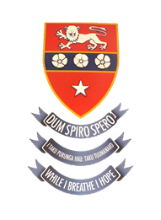 FAIRFIELD COLLEGE STATIONERY REQUIREMENTS FOR YEAR 12      As at 25 January 2023 – please note that information may change.Parents / Caregivers please note:-	All stationery required items must be purchased outside of school for students to	start the school year.  -	It is recommended that each student have a set of their own head-phones to support the 
school’s IT resources. -	The Government has changed the funding to schools so payment of the voluntary 	school donation and the NZQA fee are no longer required. -	School accounts are sent out each term for payment.  First account will be sent out in late March.	School accounts can be paid:	-	By coming into the Student Service Centre and paying by Eftpos or cash.		The Student Service Centre is open from 8.15am to 3.30pm each day for payments and forms,		except Friday, when there are no payments or forms to be given in after 1.30pm. 	-	Automatic Payments - forms can be picked up at the Student Service Centre.	-	On-line Payments - ASB Account:  12-3171-0172257-00.		Please put the student’s name in the reference field.-	ALL YEAR 12 STUDENTS FOR 2023 START ON THURSDAY, 2nd FEBRUARY AT 8.45AM-3.10PM.	Timetables will be given out on this day.Subject TitleTimetableCodeYear 12Digital Technology StudiesDTS200Course Cost:	NILPlease purchase your own head-phones.DramaDRA200Course Cost:	NILEnglishENG200Stationery Required:1 x 1B5 Exercise Book and RefillEnglish LiteracyENL200Stationery Required:1 x 1B5 Exercise Book and RefillEnglish – Visual StudiesENV200Stationery Required:1 x 1B5 Exercise Book and RefillGateway – full year courseGAT200Course Cost:	NILMay have to use own gear for work placement.GeographyGEO200Course Cost:	NILStationery Required:  1 x 1B5 Exercise BookHistoryHIS200Course Cost:	NILStationery Required:  1 x 1B5 Exercise BookMandarinMAN200Stationery Required:    1 x 1B5 Exercise BookMusicMUS200Course Cost:  	NILMaaori Performing ArtsMPA200Course Cost:	NILTe Reo MaaoriMAO200Stationery Required:    1B5 Exercise Book & Clearfile & RefillToi Whakairo/Maaori CarvingTOI200Course Cost:	NILTourismTOR200Course Cost:	NILStationery Required:  1 x 1B5 Exercise BookVisual ArtsARC200Course Cost:	NILSecondary Tertiary Partnership - WINTEC and Primary ITOSTP200Course Cost:	NILSelected students only.Subject TitleTimetableCodeYear 12FOOD AND TEXTILE COURSESFOOD AND TEXTILE COURSESFOOD AND TEXTILE COURSESFood TechnologyFOT200Course Cost:	NILStationery Required:  1 x 1B5 Exercise BookHospitalityHOS200Course Cost:	NILStationery Required:  1 x 1B5 Exercise BookTextiles TechnologyTET200Course Cost:	$40 for material.Stationery Required:  1 x 1B5 Exercise Book=MATHEMATICS COURSESMATHEMATICS COURSESMATHEMATICS COURSESMathematicsMAT200Stationery Required:2 × 1J5 Exercise BooksScientific Calculator (please purchase outside school)Compass, protractor, pens, pencil, ruler and eraserMathematics – CalculusMAC200Stationery Required:2 × 1J5 Exercise BooksGraphics Calculator (please purchase outside school)Compass, protractor, pens, pencil, ruler and eraserMathematics – StatisticsMAS200Stationery Required:2 × 1J5 Exercise BooksGraphics Calculator (please purchase outside school)Compass, protractor, pens, pencil, ruler and eraserPHYSICAL EDUCATION COURSESPHYSICAL EDUCATION COURSESPHYSICAL EDUCATION COURSESAdvanced Physical EducationAPE200Course Cost:	NILTrip to Waitomo Caving – $20.00 approximately.Stationery Required:  1B5 Exercise BookHealth EducationHEA200Course Cost:	NILStationery Required:  1B5 Exercise BookOutdoor EducationOED200Course Cost:	NILRecommended:  Appropriate footwear, raincoat, thermals andhead-lamp.Sports StudiesSST200Course Cost:	NILStationery Required:  1B5 Exercise BookSCIENCE COURSESSCIENCE COURSESSCIENCE COURSESBiologyBIO200Stationery Required:  1 x 2B5 Exercise Book1 x 20 leaf clear fileChemistryCHE200Stationery Required:  1 x 2B5 Exercise Book1 x 20 leaf clear fileEarth & Space ScienceESS200Stationery Required:  1 x 2B5 Exercise Book 1 x set of high-lightersPhysicsPHY200Stationery Required: 1 x 2B5 Exercise Book 1 x Scientific Calculator or Graphics CalculatorTECHNICAL COURSESTECHNICAL COURSESTECHNICAL COURSESEngineeringENN200Course Cost:	$60 for MaterialsDepending on the project, students may need to pay for extra materials.Please wear closed-in shoes for this subject.Technology & BuildingTAB200Course Cost:	$60 for ProjectsPlease wear closed-in shoes for this subject.